패키지 관리로그프레소 서버 및 센트리 설치 패키지를 관리합니다. 패키지 버전을 올리거나 내릴 때, 혹은 신규 패키지를 설치할 때 사용합니다.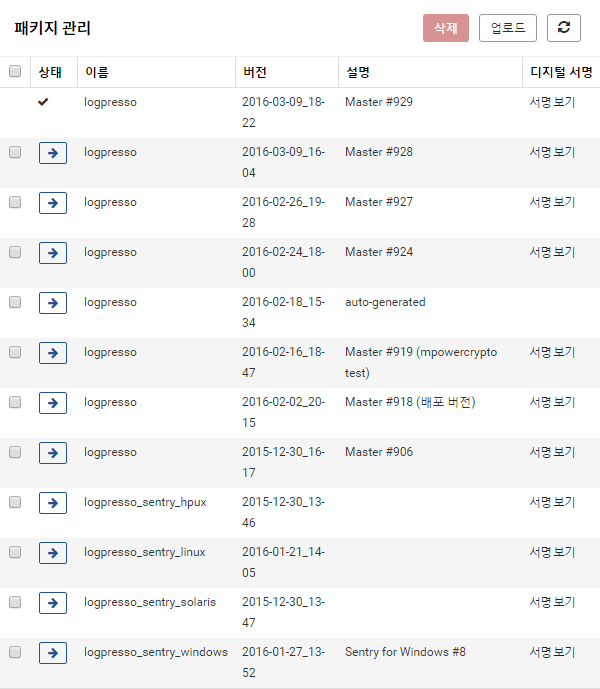 패키지 업로드로그프레소 서버 혹은 센트리 패키지 파일을 업로드 합니다. 패키지 파일이 업로드 되어 있어야 패키지 설치 및 전환 작업이 가능해집니다.단계 1패키지 관리 메뉴에서 업로드 버튼을 클릭합니다.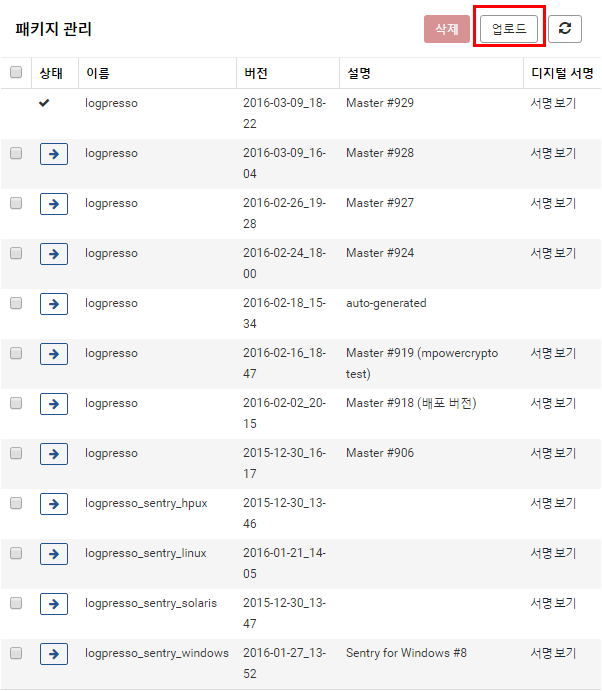 단계 2업로드 할 패키지 파일을 선택하고 디지털 서명과 설명을 입력한 후 설치 버튼을 클릭하여 설치를 진행합니다.패키지 파일 선택: 로컬 파일시스템에서 업로드할 패키지 파일을 선택합니다. 파일 이름은 이름-버전.zip 형태로 되어야 합니다. 파일 이름에서 하이픈(-)문자를 기준으로 이름과 버전을 나누며 확장자는 .zip이어야 합니다.디지털 서명: 업로드 할 패키지 파일의 디지털 서명을 입력합니다. 이디엄 포털의 "패키지" 탭에서 원하는 패키지의 디지털 서명을 조회할 수 있습니다.설명: 패키지 파일을 식별하기 위한 설명을 입력합니다.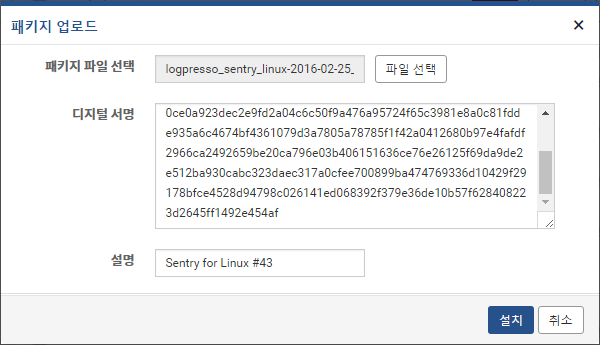 단계 3패키지 업로드를 진행합니다. 업로드 완료 시 패키지 업로드 창이 사라지며 해당 패키지가 목록에 나타납니다.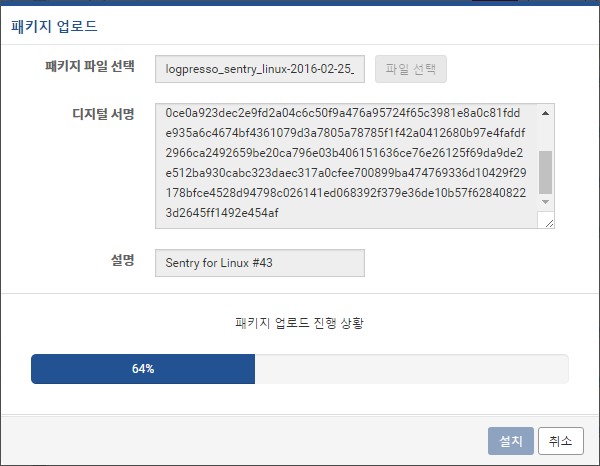 패키지 전환로그프레소 패키지 전환 시 araqne-core-x.x.x-package.jar 파일은 변경되지 않으며 cache 번들만 교체됩니다. araqne-core 파일도 교체하실 경우 기존처럼 logpresso.sh 스크립트(리눅스 등)나 레지스트리(윈도우)를 수정해야 합니다.단계 1전환할 패키지 앞에 있는 전환 버튼(화살표 모양)을 클릭합니다.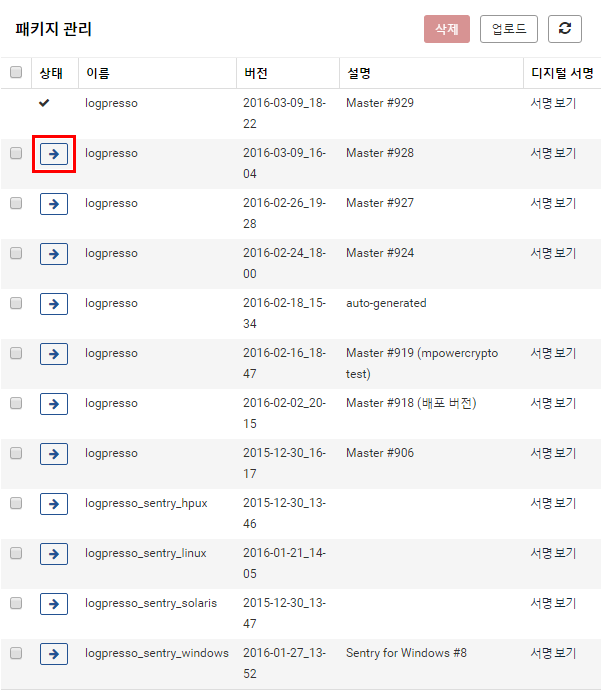 단계 2패키지 전환 확인 창에서 전환 버튼을 클릭합니다.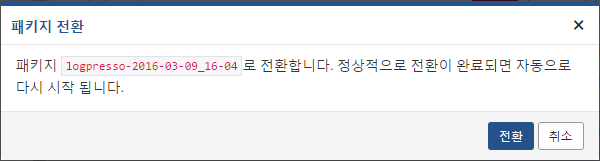 단계 3패키지 전환을 시작합니다. 전환 도중 로그프레소가 재시작됩니다.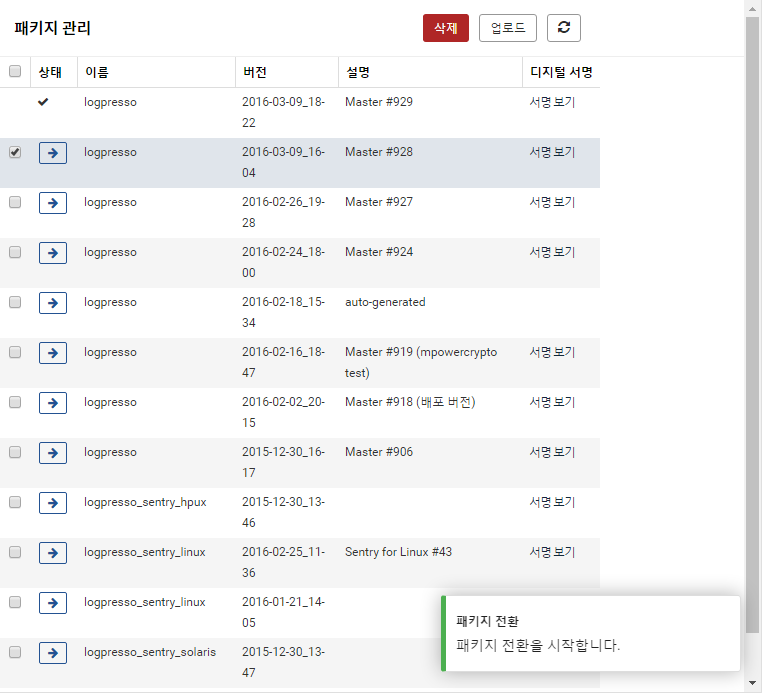 단계 4패키지 전환이 완료됐습니다. 패키지 관리 화면을 보면 전환을 선택한 패키지가 적용되어 있음을 볼 수 있습니다. 현재 적용된 패키지는 상태 항목에 체크 표시가 있습니다.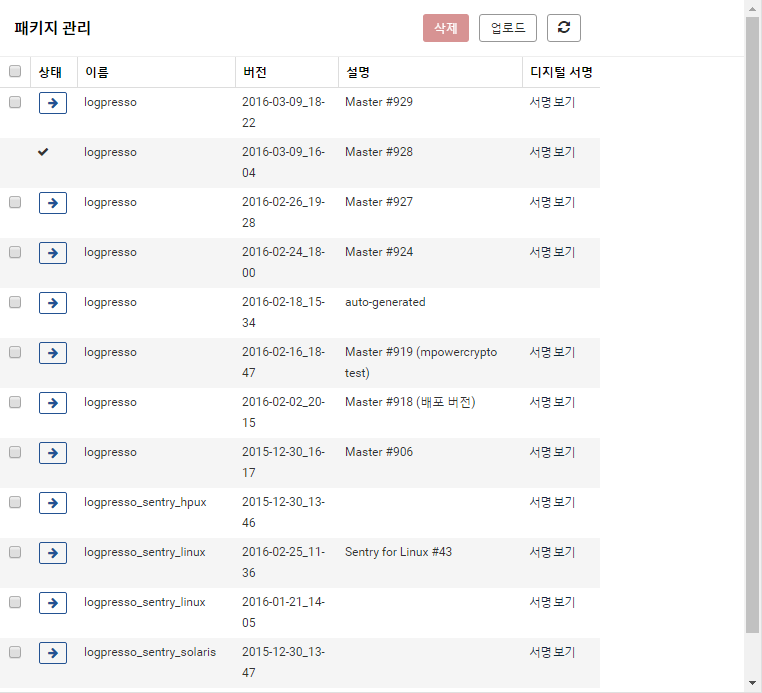 패키지 삭제단계 1삭제할 패키지를 선택합니다. 현재 적용된 패키지는 선택할 수 없습니다.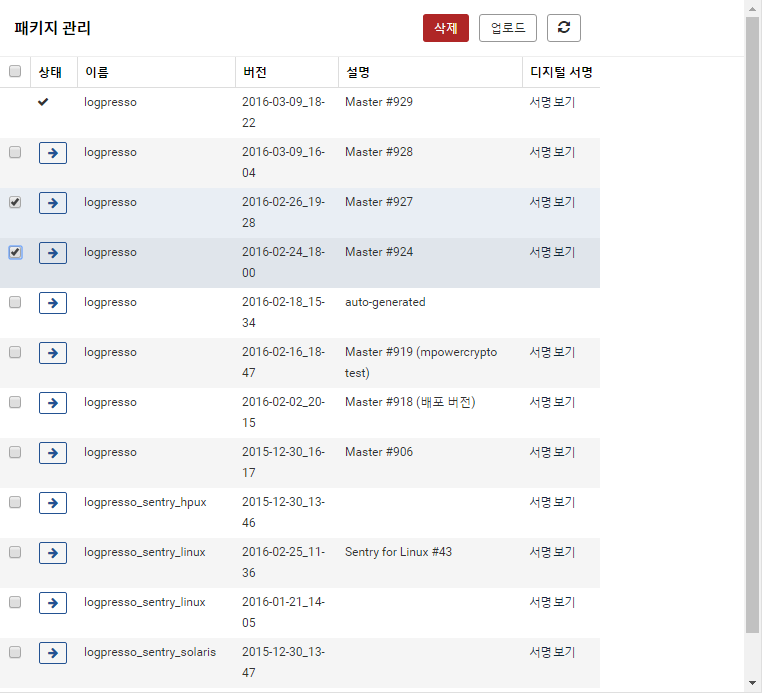 단계 2삭제 버튼을 클릭합니다.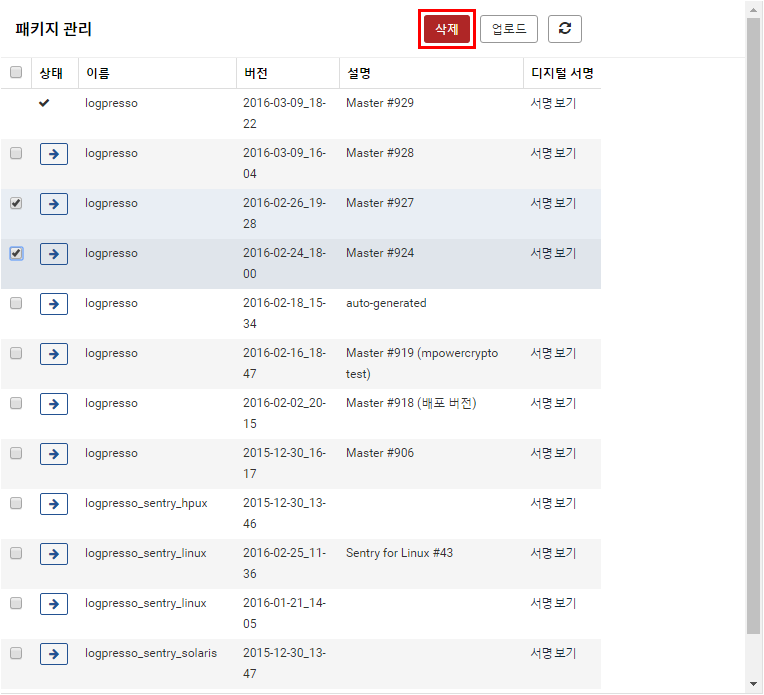 단계 3패키지 삭제 확인 창에서 삭제 버튼을 클릭합니다.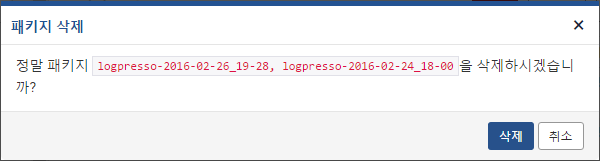 단계 4패키지 삭제를 완료했습니다.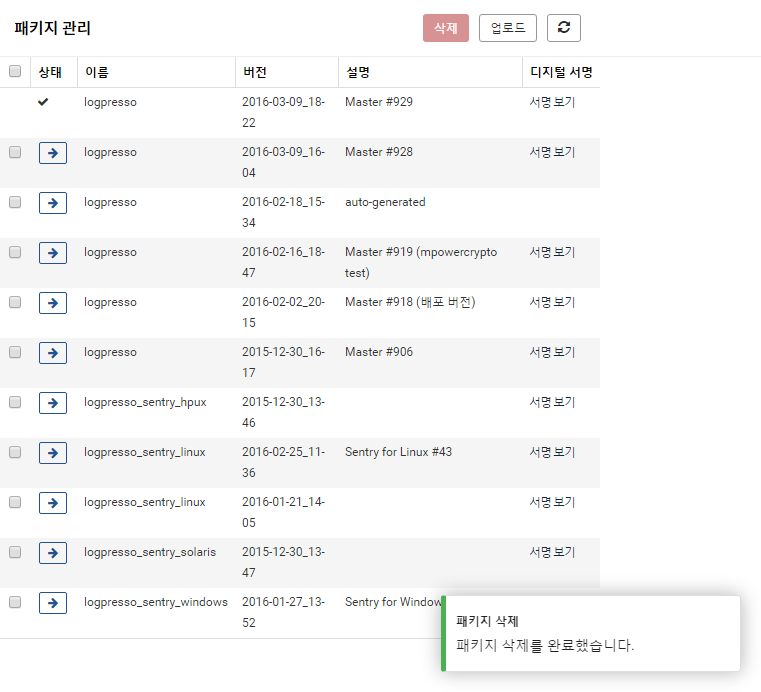 